	ST MARY’S PARISH NEWSLETTER - TARBERT 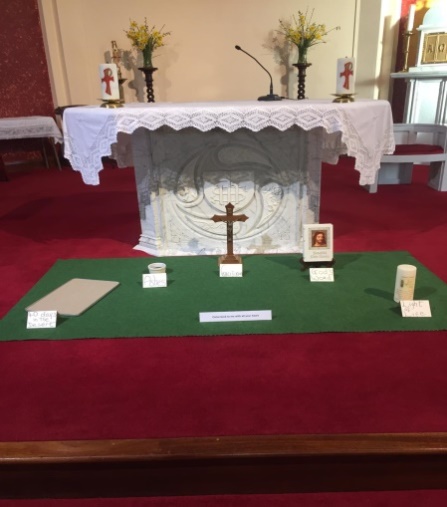 Parish Office Opening Hours:				              			   	              Mon. 10.30am -2.30pm. Wed. 10.30am-1.30pm                                  	                                 Priests :	Fri. 10.30am-2.30pm  Phone ; 068-36111.				   	                  Fr. Sean Hanafin   087-8341083Email: tarbert@dioceseofkerry.ie							    Fr. Michael Hussey 087-2386084Notices for Parish Newsletter have to be in on					    Safeguarding Children: 087-6362780 Wednesday by 12 Noon.								    Defib. Emergency No.  087-3315999Webpage: www.dioceseofkerry.ie								(Outside Surgery Hours)                                                             	5th Sunday of Lent 21st March 2021PRIEST ON DUTY THIS WEEKEND:   Fr. Michael Hussey   087-2386084.PARISH OFFERTORY COLLECTION  - No Collection.LIVE SERVICES – All Masses are now being livestreamed from our Church. Just go to the Church website – stmarystarbert.com and you can watch on your phone, tablet, computer or smart T.V. When you log in and see the picture of the Altar, just underneath this, click on the mute button and you will then have the audio as well. Public Mass is not permitted and moves onlineAll four of our weekly Masses at St. Mary’s Church, Tarbertwill be celebrated as normal and can be viewed onlineat stmarystarbert.comSt. Mary’s Church will remain open from 10am to 6pm each day for private prayer.REMOTE WORKING OPPORTUNITY NOW AVAILABLE IN TARBERTWorking from home has become the norm for many in 2020. Government policy announced recently states “We want remote, blended and flexible working arrangements to be a much bigger part of life after Covid. We’ve seen that there can be huge benefits – more flexibility, less commuting, more time for family and friends. It’s better for the transport emissions and for quality of life, but it has to be done right.” Here at the Old Presbytery in Tarbert we have an ideal facility that may suit your needs – key features include:-       Where - The Old Presbytery, Tarbert, Co. Kerry, V31 W654       Location on the N69 between Limerick and Listowel.       Tarbert enjoys high-speed broadband and stunning views.       A spacious, serviced office.       Access to  kitchen, bathroom, ample car parking .       Private Entrance • Oil Heating.       Comfortable Meeting Rooms • Quiet Surroundings       Smart Access Entry System • CCTV / Alarms       Access to an exclusive managed Wildlife GardenFurther information is available from Parish Secretary James LaveryPhone Numbers – 068 36111 or 087 7838198Email tarbert@dioceseofkerry.ie       Website - https://www.stmarystarbert.comPlease note: Due to Covid 19, contact for the office is by phone or email only.A MESSAGE FROM THE FINANCE COMMITTEETHANK YOU  - for your continuing support and financial donations that underpin the smooth running of St. Mary’s Parish Church during the most challenging of circumstances because of Covid-19.  Our accounts for 2020 are now being audited and these will be published as soon as the audit is completed. Understandably, donations are down considerably on the previous year, but we are very pleased to confirm that we managed our finances and your donations within our revised projections. In addition, we have been able to launch our church services online (https://www.stmarystarbert.com/) during 2020.Our objective for 2021 is to break even. With some prudent management of our financial resources and your continuing support we are confident that this objective will be achieved.Please continue to donate what you can weekly or monthly, you now have three separate options which are as follows.                1.  Via our website – https://www.stmarystarbert.com/                2.  Drop in your envelopes to James at the Parish Office (068-36111). Due to Covid-19, please phone ahead.              3.  Donations can also be made by bank transfer – our bank details are as follows                     IBAN No- IE76 AIBK 9354 3380 3050 83, Account Name – Tarbert Church Account,                     Bank - AIB, The Square, Listowel  Co. Kerry.  Thanking you on behalf of the Finance Committee,John McMonagle (Chairperson), Fr. Sean Hanafin, Mary Holland, Kitty Kelly, Amanda O’Sullivan, Seamus Enright, Declan Downey, Gabriel McNamara, James Lavery and Paddy Creedon.  Day/DateTimeIntentionSaturday 20th 6pmJohn, Elizabeth and Pat Nolan, Kanturk.Patrick and Catherine Moriarty andKitty and John Rowe, USA.Sunday 21st 11.30amPat Lynch, Shanaway.Monday 22nd 10amMass in Tarbert.Special Intention.Tuesday 23rd 7pmMass in Ballylongford.Wednesday 24th  10amNo Mass.Thursday 25th 10amMass in Asdee.Friday 26th 7pmMass in Tarbert.           Private Intention.Saturday 27th 6pm Paddy Donovan, Tieraclea / New York.   Months Mind.Sunday 28th 11.30amMichael and Bridie Goulding and Deceased Family Members, Carhoona.